CS 43105 Data Mining TechniquesHomework 4Instructor: Xiang LianDue Date: Please refer to the course website1. Give the pseudo code of k-means clustering algorithm. [20 points]2. Please write the pseudo code of agglomerative clustering algorithm. [20 points] 3. Please write the pseudo code of divisive clustering algorithm. [20 points]4. Please explain what are core points, border points, and noise points. [15 points]5. Please explain the pseudo code for DBSCAN algorithm in the lecture slides. [25 point]Bonus Question [extra 20 points]Please provide the centroids of 3 initial cluster assignments C1={x1, x2, x3}, C2={x4, x5, x6}, C3={x7, x8}, for the k-means algorithm over the data set in Figure 1, where K=3. 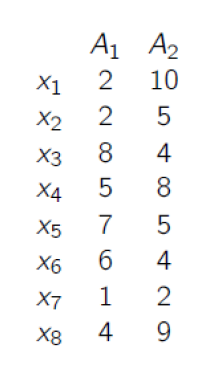 Figure 1. A 2D DatabaseSubmissionSubmit an electronic copy of your homework solution to the Blackboard. 